Zeekadetkorps Lelystad	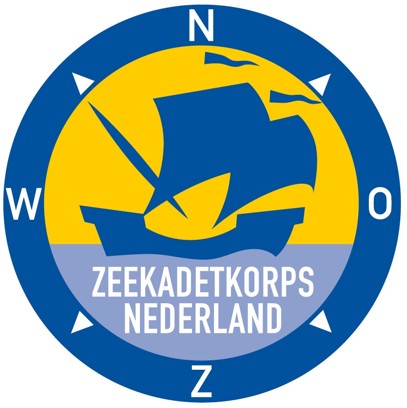 AanmeldingsformulierLijkt jou het ook leuk om lid te worden van Zeekadetkorps Lelystad? Of lijkt het je super om leiding te geven aan een enthousiaste groep kinderen? Vul dan je gegevens in op het aanmeldingsformulier.Jouw gegevensVul hieronder jouw persoonlijke gegevens in. Met deze gegevens schrijven wij je in als aspirant lid van het Zeekadetkorps Lelystad.Voornaam*:		Voorletters*:Tussenvoegsel:		Achternaam*:Adres*:		Postcode*:Woonplaats*:		Land:Telefoon:						Geslacht:		Man / Vrouw **Geboortedatum:					Mobiel*:		  E-mailadres*:  Ik wil mij opgeven als ***:	Kadet						Staf (ouder dan 18 jaar)					Vrijwilliger					Donateur Mijn interesse gaat uit naar***: Nautische zaken					Techniek						LogistiekHandtekening Ouder/Verzorger voor akkoord *(indien jonger dan 18 jaar):---------------------------*Deze gegevens zijn verplicht om in te vullen** Doorhalen wat niet van toepassing is.*** Aankruisen wat gewenst wordt.